Приложение №_11___к Постановлению местной администрациивнутригородского муниципальногообразования Санкт-Петербурга муниципальный округ Дворцовый округот «____» ___________ 2021 года №______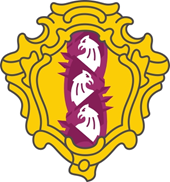 ВНУТРИГОРОДСКОЕ МУНИЦИПАЛЬНОЕ ОБРАЗОВАНИЕ САНКТ-ПЕТЕРБУРГАМУНИЦИПАЛЬНЫЙ ОКРУГ ДВОРЦОВЫЙ ОКРУГМУНИЦИПАЛЬНАЯ ПРОГРАММА«Содействие в установленном порядке исполнительным органам государственной власти Санкт-Петербурга в сборе и обмене информацией в области защиты населения и территорий от чрезвычайных ситуаций, а также содействие в информировании населения об угрозе возникновения или о возникновении чрезвычайной ситуации. Проведение подготовки и обучения неработающего населения способам защиты и действиям в чрезвычайных ситуациях, а также способам защиты от опасностей, возникающих при ведении военных действий или вследствие этих действий на территории внутригородского муниципального образования Санкт-Петербурга муниципальный округ Дворцовый округ на 2022-2024 года»Санкт-Петербург2021 г.ПАСПОРТ ПРОГРАММЫХАРАКТЕРИСТИКА ПРОГРАММЫВ условиях сохранения угроз возникновения чрезвычайных ситуаций природного и техногенного характера, важнейшими направлениями работы органов местного самоуправления в области защиты населения и территорий от чрезвычайных ситуаций природного и техногенного характера, гражданской обороны являются:1. Проведение подготовки и обучения неработающего населения способам защиты и действиям в чрезвычайных ситуациях, а также способам защиты от опасностей, возникающих при ведении военных действий.2. Содействие в установленном порядке исполнительным органам государственной власти Санкт-Петербурга в сборе и обмене информацией в области защиты населения и территорий от чрезвычайных ситуаций, а также содействие в информировании населения об угрозе возникновения или о возникновении чрезвычайной ситуации.ОСНОВНЫЕ ЦЕЛИ И ЗАДАЧИ ПРОГРАММЫЦели Программы:Содействие в установленном порядке исполнительным органам государственной власти Санкт-Петербурга в сборе и обмене информацией в области защиты населения и территорий от чрезвычайных ситуаций, а также содействие в информировании населения об угрозе возникновения или о возникновении чрезвычайной ситуации;Проведение подготовки и обучения неработающего населения способам защиты и действиям в чрезвычайных ситуациях, а также способам защиты от опасностей, возникающих при ведении военных действий или вследствие этих действий.Задачи Программы:Подготовка неработающего населения муниципального образования к практическому выполнению основных мероприятий по защите и действиям в чрезвычайных ситуациях, а также способам защиты от опасностей, возникающих при ведении военных действий или вследствие этих действий;Осуществление пропаганды знаний в области защиты населения и территорий от чрезвычайных ситуаций природного и техногенного характера, мирного и военного времени;Развитие системы информирования населения муниципального образования в области ГО и ЧС за счет обновления и совершенствования учебно-материальной базы учебно-консультационного пункта по ГО и ЧС, и уголков гражданской защиты.АУДИТОРИЯ ПРОГРАММЫЖители внутригородского муниципального образования Санкт-Петербурга муниципальный округ Дворцовый округ;Неработающее население;Учащиеся образовательных учреждений и их родители.ФИНАНСИРОВНИЕ МЕРОПРИЯТИЙ ПРОГРАММЫДля реализации мероприятий, предусмотренных Программой, необходимое финансовое обеспечение в 2022 году составит 456,0 тыс. рублей. Для реализации мероприятий, предусмотренных Программой, необходимое финансовое обеспечение в 2023 году составит 197,0 тыс. рублей. Для реализации мероприятий, предусмотренных Программой, необходимое финансовое обеспечение в 2024 году составит 197,0 тыс. рублей. Общий объём финансирования Программы за три года составляет: 850,0 тыс. рублей. 	Финансирование программных мероприятий предусматривается за счет средств бюджета МО МО Дворцовый округ (целевая статья расходов _______________________), утвержденного Решением муниципального Совета МО  МО Дворцовый округ от ________________ 2021 года №_________ .Размеры бюджетного финансирования мероприятий Программы могут меняться в соответствии с изменениями в доходной части местного бюджета. ОРГАНИЗАЦИЯ УПРАВЛЕНИЯ, ОТВЕТСТВЕННЫЕ ИСПОЛНИТЕЛИ, МЕХАНИЗМ РЕАЛИЗАЦИИ ПРОГРАММЫОрганизацию управления работ по реализации программы осуществляет местная администрация МО МО Дворцовый округ. Организация управления по реализации программы основывается на взаимодействии органов местного самоуправления с населением и общественными организациями, действующими на территории муниципального образования и задействованными в реализации программы, а также на взаимодействии местной администрации МО МО Дворцовый округ и подрядных организаций, с которыми заключаются муниципальные контракты по результатам конкурсных процедур.Взаимодействие муниципального Совета МО МО Дворцовый округ, депутатов муниципального Совета МО МО Дворцовый округ с исполнителем программы осуществляется в порядке, установленном действующим законодательством в соответствии с установленными полномочиями.Ответственные исполнители: местная администрация МО МО Дворцовый округ. Механизм реализации программы заключается в проведении конкурсных процедур по определению подрядной организации, подписанию с ней муниципального контракта в соответствии с Федеральным законом от 05.04.2013 № 44-ФЗ «О контрактной системе в сфере закупок товаров, работ, услуг для обеспечения государственных и муниципальных нужд» и ежедневной координации действий участников программы. ОЦЕНКА ЭФФЕКТИВНОСТИ РЕАЛИЗАЦИИ ПРОГРАММЫ И ОЖИДАЕМЫЕ КОНЕЧНЫЕ РЕЗУЛЬТАТЫУвеличение количества граждан, вовлеченных в мероприятия по подготовке и обучению неработающего населения способам защиты и действиям в чрезвычайных ситуациях, а также способам защиты от опасностей, возникающих при ведении военных действий или вследствие этих действий;Развитие системы информирования жителей муниципального образования о способах защиты и действиям в чрезвычайных ситуациях, а также способам защиты от опасностей, возникающих при ведении военных действий или вследствие этих действий, за счет:поддержания в рабочем состоянии учебно-материальной базы учебно-консультационного пункта по ГО и ЧС, и уголков гражданской защиты; разработки, издания и распространения среди населения муниципального образования информационных материалов по тематике ГО и ЧС;информирования населения муниципального образования с использованием информационных табло «Бегущая строка»; размещение в уголках гражданской защиты, расположенных на территории муниципального образования, материалов по тематике ГО и ЧС;размещение материалов по тематике ГО и ЧС на официальном сайте муниципального образования и газете «Дворцовый округ».Обновление и совершенствование учебно-материальной базы учебно-консультационного пункта по ГО и ЧС муниципального образования МО Дворцовый округ.ИЗМЕНЕНИЯ И ДОПОЛНЕНИЯ ПРОГРАММЫВсе изменения и дополнения к настоящей Программе вносятся местной администрацией МО МО Дворцовый округ и утверждаются Постановлениями.КОНТРОЛЬ ЗА ХОДОМ РЕАЛИЗАЦИИ ПРОГРАММЫ, 
СРОК РЕАЛИЗАЦИИ ПРОГРАММЫКонтроль за реализацией Программы осуществляют Местная администрация и Муниципальный Совет внутригородского муниципального образования Санкт-Петербурга муниципальный округ Дворцовый округ. Текущее управление и контроль за реализацией Программы осуществляет заказчик – Местная администрация внутригородского муниципального образования Санкт-Петербурга муниципальный округ Дворцовый округ.Срок реализации Программы – 2022-2024 года.Приложение №1 к Муниципальной программеПеречень основных мероприятий и смета расходов программы«Содействие в установленном порядке исполнительным органам государственной власти Санкт-Петербурга в сборе и обмене информацией в области защиты населения и территорий от чрезвычайных ситуаций, а также содействие в информировании населения об угрозе возникновения или о возникновении чрезвычайной ситуации. Проведение подготовки и обучения неработающего населения способам защиты и действиям в чрезвычайных ситуациях, а также способам защиты от опасностей, возникающих при ведении военных действий или вследствие этих действий на территории внутригородского муниципального образования Санкт-Петербурга муниципальный округ Дворцовый округ на 2022-2024 года» 
на 2022 годПриложение №2 к Муниципальной программеПеречень основных мероприятий и смета расходов программы«Содействие в установленном порядке исполнительным органам государственной власти Санкт-Петербурга в сборе и обмене информацией в области защиты населения и территорий от чрезвычайных ситуаций, а также содействие в информировании населения об угрозе возникновения или о возникновении чрезвычайной ситуации. Проведение подготовки и обучения неработающего населения способам защиты и действиям в чрезвычайных ситуациях, а также способам защиты от опасностей, возникающих при ведении военных действий или вследствие этих действий на территории внутригородского муниципального образования Санкт-Петербурга муниципальный округ Дворцовый округ на 2022-2024 года» 
на 2023 годПриложение №3 к Муниципальной программеПеречень основных мероприятий и смета расходов программы«Содействие в установленном порядке исполнительным органам государственной власти Санкт-Петербурга в сборе и обмене информацией в области защиты населения и территорий от чрезвычайных ситуаций, а также содействие в информировании населения об угрозе возникновения или о возникновении чрезвычайной ситуации. Проведение подготовки и обучения неработающего населения способам защиты и действиям в чрезвычайных ситуациях, а также способам защиты от опасностей, возникающих при ведении военных действий или вследствие этих действий на территории внутригородского муниципального образования Санкт-Петербурга муниципальный округ Дворцовый округ на 2022-2024 года» 
на 2024 годНаименование ПрограммыМуниципальная программа «Содействие в установленном порядке исполнительным органам государственной власти Санкт-Петербурга в сборе и обмене информацией в области защиты населения и территорий от чрезвычайных ситуаций, а также содействие в информировании населения об угрозе возникновения или о возникновении чрезвычайной ситуации. Проведение подготовки и обучения неработающего населения способам защиты и действиям в чрезвычайных ситуациях, а также способам защиты от опасностей, возникающих при ведении военных действий или вследствие этих действий на территории внутригородского муниципального образования Санкт-Петербурга муниципальный округ Дворцовый округ на 2022-2024 года» (далее - Программа).Основания для разработки Программы1. Федеральный закон от 21 декабря 1994 года № 68-ФЗ «О защите населения и территорий от чрезвычайных ситуаций природного и техногенного характера»;2. Федеральный закон от 12 февраля 1998 года № 28-ФЗ «О гражданской обороне»;3. п.6 ч.1 ст.10 Закона Санкт-Петербурга от 23.09.2009 года № 420-79 «Об организации местного самоуправления в Санкт-Петербурге»: «содействие в установленном порядке исполнительным органам государственной власти Санкт-Петербурга в сборе и обмене информацией в области защиты населения и территорий от чрезвычайных ситуаций, а также содействие в информировании населения об угрозе возникновения или о возникновении чрезвычайной ситуации»;4. п.7 ч.1 ст.10 Закона Санкт-Петербурга от 23.09.2009 года № 420-79 «Об организации местного самоуправления в Санкт-Петербурге»: «проведение подготовки и обучения неработающего населения способам защиты и действиям в чрезвычайных ситуациях, а также способам защиты от опасностей, возникающих при ведении военных действий или вследствие этих действий»;5. Закон Санкт-Петербурга от 20.10.2005 года № 514-76 «О защите населения и территорий от чрезвычайных ситуаций природного и техногенного характера в Санкт-Петербурге;6. Постановление Правительства РФ от 30 декабря 2003 года № 794 «О единой государственной системе предупреждения и ликвидации чрезвычайных ситуаций»;7. Постановление Правительства РФ от 26 ноября 2007 года № 804 «Об утверждении Положения о гражданской обороне в Российской Федерации»;8. Постановление Правительства РФ от 2 ноября 2000 года № 841 «Об утверждении Положения о подготовке населения в области гражданской обороны»;9. Постановление Правительства Санкт-Петербурга от 24 октября 2007 года № 1393 «Об организации подготовки и обучения населения Санкт-Петербурга в области гражданской обороны и защиты от чрезвычайных ситуаций природного и техногенного характера»;10. Постановление Правительства Санкт-Петербурга от 02 ноября 2006 года № 1359 «О Санкт-Петербургской территориальной подсистеме единой государственной системы предупреждения и ликвидации чрезвычайных ситуаций»;11. Постановление Губернатора Санкт-Петербурга от 19 июня 2012 года № 37-пг «Об утверждении Положения об организации и ведении гражданской обороны в Санкт-Петербурге»;12. Устав внутригородского муниципального образования Санкт-Петербурга муниципальный округ Дворцовый округ.Муниципальный заказчик ПрограммыМестная администрация внутригородского муниципального образования Санкт-Петербурга муниципальный округ Дворцовый округ.Разработчик ПрограммыМестная администрация внутригородского муниципального образования Санкт-Петербурга муниципальный округ Дворцовый округ.Согласование мероприятий ПрограммыГлава местной администрации внутригородского муниципального образования Санкт-Петербурга муниципальный округ Дворцовый округ.Основные цели ПрограммыСодействие в установленном порядке исполнительным органам государственной власти Санкт-Петербурга в сборе и обмене информацией в области защиты населения и территорий от чрезвычайных ситуаций, а также содействие в информировании населения об угрозе возникновения или о возникновении чрезвычайной ситуации;Проведение подготовки и обучения неработающего населения способам защиты и действиям в чрезвычайных ситуациях, а также способам защиты от опасностей, возникающих при ведении военных действий или вследствие этих действий.Задачи ПрограммыПодготовка неработающего населения муниципального образования к практическому выполнению основных мероприятий по защите и действиям в чрезвычайных ситуациях, а также способам защиты от опасностей, возникающих при ведении военных действий или вследствие этих действий;Осуществление пропаганды знаний в области защиты населения и территорий от чрезвычайных ситуаций природного и техногенного характера, мирного и военного времени;Развитие системы информирования населения муниципального образования в области ГО и ЧС за счет обновления и совершенствования учебно-материальной базы учебно-консультационного пункта по ГО и ЧС, и уголков гражданской защиты.Срок реализации Программы2022-2024 годаИсполнители ПрограммыМестная администрация внутригородского муниципального образования Санкт-Петербурга муниципальный округ Дворцовый округ.Источники финансирования ПрограммыФинансирование Программы осуществляется из средств местного бюджета внутригородского муниципального образования Санкт-Петербурга муниципальный округ Дворцовый округ на очередной финансовый год.Ожидаемые результаты реализации ПрограммыУвеличение количества граждан, вовлеченных в мероприятия по подготовке и обучению неработающего населения способам защиты и действиям в чрезвычайных ситуациях, а также способам защиты от опасностей, возникающих при ведении военных действий или вследствие этих действий;Развитие системы информирования жителей муниципального образования о способах защиты и действиям в чрезвычайных ситуациях, а также способам защиты от опасностей, возникающих при ведении военных действий или вследствие этих действий, за счет:поддержания в рабочем состоянии учебно-материальной базы учебно-консультационного пункта по ГО и ЧС, и уголков гражданской защиты; разработки, издания и распространения среди населения муниципального образования информационных материалов по тематике ГО и ЧС;информирования населения муниципального образования с использованием информационных табло «Бегущая строка»; размещение в уголках гражданской защиты, расположенных на территории муниципального образования, материалов по тематике ГО и ЧС;размещение материалов по тематике ГО и ЧС на официальном сайте муниципального образования и газете «Дворцовый округ».Обновление и совершенствование учебно-материальной базы учебно-консультационного пункта по ГО и ЧС муниципального образования МО Дворцовый округ.Контроль за исполнением ПрограммыМуниципальный Совет внутригородского муниципального образования муниципальный округ Дворцовый округ. Местная администрация внутригородского муниципального образования муниципальный округ Дворцовый округ.Объем финансирования(тыс. руб.) На 2022 год – 456,0На 2023 год – 197,0На 2024 год – 197,0Общий – 850,0«Содействие в установленном порядке исполнительным органам государственной власти Санкт-Петербурга в сборе и обмене информацией в области защиты населения и территорий от чрезвычайных ситуаций, а также содействие в информировании населения об угрозе возникновения или о возникновении чрезвычайной ситуации. Проведение подготовки и обучения неработающего населения способам защиты и действиям в чрезвычайных ситуациях, а также способам защиты от опасностей, возникающих при ведении военных действий или вследствие этих действий на территории внутригородского муниципального образования Санкт-Петербурга муниципальный округ 
Дворцовый округ на 2022-2024 года»№
п/пНаименование мероприятийСрок 
исполненияОбъем финансирования (тыс. руб.)Ожидаемые результаты(количество)Ожидаемые результаты(количество)№
п/пНаименование мероприятийСрок 
исполненияОбъем финансирования (тыс. руб.)МероприятийУчастников1.Подготовка и обучение неработающего населения способам защиты и действиям в чрезвычайных ситуациях, а также способам защиты от опасностей, возникающих при ведении военных действий или вследствие этих действий в учебно-консультационном пункте по ГО и ЧС муниципального образования МО Дворцовый округ по адресу: Аптекарский пер., д. 1/4.В течение года90,024722.Публикация на официальном сайте муниципального образования и газете «Дворцовый округ» материалов по тематике ГО и ЧСВ течение года0-30003.Размещение в уголках гражданской защиты, расположенных на территории муниципального образования, материалов по тематике ГО и ЧСВ течение года0--4.Информирование населения муниципального образования с использованием информационных табло «Бегущая строка»Ежеквартально02/квартал-5.Консультирование жителей муниципального образования по вопросам ГО и ЧСВ течение года, в случае поступления обращений0--6.Участие в работе комиссии по предупреждению и ликвидации чрезвычайных ситуаций и обеспечению пожарной безопасности Центрального района Санкт-ПетербургаВ соответствии с планом0--7.Расходные материалы, необходимые для функционирования учебно-консультационного пункта по ГО и ЧС муниципального образования МО Дворцовый округВ течение года3,0--8.Обновление и совершенствование учебно-материальной базы учебно-консультационного пункта по ГО и ЧС муниципального образования МО Дворцовый округВ течение года100,0--9.Приобретение новой специальной учебной и методической литературы по тематике ГО и ЧСВ течение года3,0--10.Подписка на журналы по тематике ГО и ЧСВ течение года9,0--11.Разработка макетов, издание и распространение среди населения муниципального образования информационных материалов (брошюр и евробуклетов) по тематике ГО и ЧС2 квартал48,01330012.Пропаганда мероприятий в области ГО и ЧС. Создание плаката, отражающего деятельность муниципального образования в области ГО и защиты от ЧС4 квартал3,01-13.Создание информационных аудиовизуальных материалов в области подготовки и обучения неработающего населения способам защиты и действиям в чрезвычайных ситуациях, а также способам защиты от опасностей, возникающих при ведении военных действий или вследствие этих действийВ течение года200,02-Итого финансирование на 2022 год: 456,0 тыс. руб. Итого финансирование на 2022 год: 456,0 тыс. руб. Итого финансирование на 2022 год: 456,0 тыс. руб. Итого финансирование на 2022 год: 456,0 тыс. руб. Итого финансирование на 2022 год: 456,0 тыс. руб. Итого финансирование на 2022 год: 456,0 тыс. руб. «Содействие в установленном порядке исполнительным органам государственной власти Санкт-Петербурга в сборе и обмене информацией в области защиты населения и территорий от чрезвычайных ситуаций, а также содействие в информировании населения об угрозе возникновения или о возникновении чрезвычайной ситуации. Проведение подготовки и обучения неработающего населения способам защиты и действиям в чрезвычайных ситуациях, а также способам защиты от опасностей, возникающих при ведении военных действий или вследствие этих действий на территории внутригородского муниципального образования Санкт-Петербурга муниципальный округ 
Дворцовый округ на 2022-2024 года»№
п/пНаименование мероприятийСрок 
исполненияОбъем финансирования (тыс. руб.)Ожидаемые результаты(количество)Ожидаемые результаты(количество)№
п/пНаименование мероприятийСрок 
исполненияОбъем финансирования (тыс. руб.)МероприятийУчастников1.Подготовка и обучение неработающего населения способам защиты и действиям в чрезвычайных ситуациях, а также способам защиты от опасностей, возникающих при ведении военных действий или вследствие этих действий в учебно-консультационном пункте по ГО и ЧС муниципального образования МО Дворцовый округ по адресу: Аптекарский пер., д. 1/4.В течение года90,024722.Публикация на официальном сайте муниципального образования и газете «Дворцовый округ» материалов по тематике ГО и ЧСВ течение года0-30003.Размещение в уголках гражданской защиты, расположенных на территории муниципального образования, материалов по тематике ГО и ЧСВ течение года0--4.Информирование населения муниципального образования с использованием информационных табло «Бегущая строка»Ежеквартально02/квартал-5.Консультирование жителей муниципального образования по вопросам ГО и ЧСВ течение года, в случае поступления обращений0--6.Участие в работе комиссии по предупреждению и ликвидации чрезвычайных ситуаций и обеспечению пожарной безопасности Центрального района Санкт-ПетербургаВ соответствии с планом0--7.Расходные материалы, необходимые для функционирования учебно-консультационного пункта по ГО и ЧС муниципального образования МО Дворцовый округВ течение года3,0--8.Обновление и совершенствование учебно-материальной базы учебно-консультационного пункта по ГО и ЧС муниципального образования МО Дворцовый округВ течение года40,0--9.Приобретение новой специальной учебной и методической литературы по тематике ГО и ЧСВ течение года3,0--10.Подписка на журналы по тематике ГО и ЧСВ течение года10,0--11.Разработка макетов, издание и распространение среди населения муниципального образования информационных материалов (брошюр и евробуклетов) по тематике ГО и ЧС2 квартал48,01330012.Пропаганда мероприятий в области ГО и ЧС. Создание плаката, отражающего деятельность муниципального образования в области ГО и защиты от ЧС4 квартал3,01-Итого финансирование на 2023 год: 197,0 тыс. руб. Итого финансирование на 2023 год: 197,0 тыс. руб. Итого финансирование на 2023 год: 197,0 тыс. руб. Итого финансирование на 2023 год: 197,0 тыс. руб. Итого финансирование на 2023 год: 197,0 тыс. руб. Итого финансирование на 2023 год: 197,0 тыс. руб. «Содействие в установленном порядке исполнительным органам государственной власти Санкт-Петербурга в сборе и обмене информацией в области защиты населения и территорий от чрезвычайных ситуаций, а также содействие в информировании населения об угрозе возникновения или о возникновении чрезвычайной ситуации. Проведение подготовки и обучения неработающего населения способам защиты и действиям в чрезвычайных ситуациях, а также способам защиты от опасностей, возникающих при ведении военных действий или вследствие этих действий на территории внутригородского муниципального образования Санкт-Петербурга муниципальный округ 
Дворцовый округ на 2022-2024 года»№
п/пНаименование мероприятийСрок 
исполненияОбъем финансирования (тыс. руб.)Ожидаемые результаты(количество)Ожидаемые результаты(количество)№
п/пНаименование мероприятийСрок 
исполненияОбъем финансирования (тыс. руб.)МероприятийУчастников1.Подготовка и обучение неработающего населения способам защиты и действиям в чрезвычайных ситуациях, а также способам защиты от опасностей, возникающих при ведении военных действий или вследствие этих действий в учебно-консультационном пункте по ГО и ЧС муниципального образования МО Дворцовый округ по адресу: Аптекарский пер., д. 1/4.В течение года90,024722.Публикация на официальном сайте муниципального образования и газете «Дворцовый округ» материалов по тематике ГО и ЧСВ течение года0-30003.Размещение в уголках гражданской защиты, расположенных на территории муниципального образования, материалов по тематике ГО и ЧСВ течение года0--4.Информирование населения муниципального образования с использованием информационных табло «Бегущая строка»Ежеквартально02/квартал-5.Консультирование жителей муниципального образования по вопросам ГО и ЧСВ течение года, в случае поступления обращений0--6.Участие в работе комиссии по предупреждению и ликвидации чрезвычайных ситуаций и обеспечению пожарной безопасности Центрального района Санкт-ПетербургаВ соответствии с планом0--7.Расходные материалы, необходимые для функционирования учебно-консультационного пункта по ГО и ЧС муниципального образования МО Дворцовый округВ течение года3,0--8.Обновление и совершенствование учебно-материальной базы учебно-консультационного пункта по ГО и ЧС муниципального образования МО Дворцовый округВ течение года40,0--9.Приобретение новой специальной учебной и методической литературы по тематике ГО и ЧСВ течение года3,0--10.Подписка на журналы по тематике ГО и ЧСВ течение года10,0--11.Разработка макетов, издание и распространение среди населения муниципального образования информационных материалов (брошюр и евробуклетов) по тематике ГО и ЧС2 квартал48,01330012.Пропаганда мероприятий в области ГО и ЧС. Создание плаката, отражающего деятельность муниципального образования в области ГО и защиты от ЧС4 квартал3,01-Итого финансирование на 2024 год: 197,0 тыс. руб. Итого финансирование на 2024 год: 197,0 тыс. руб. Итого финансирование на 2024 год: 197,0 тыс. руб. Итого финансирование на 2024 год: 197,0 тыс. руб. Итого финансирование на 2024 год: 197,0 тыс. руб. Итого финансирование на 2024 год: 197,0 тыс. руб. 